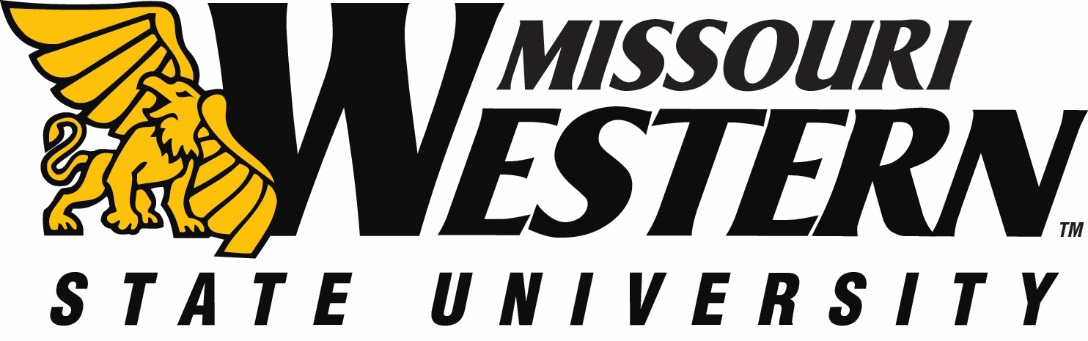  FB NO:  FB24-001					DATE:  		MAY 9, 2023       BUYER:  Kelly Sloan, Purchasing Manager		PHONE:  	(816) 271-4465ADDENDUM #1FUNDING DEPARTMENT:			CTAC-ARPA CITY OF ST. JOSEPHEQUIPMENT/SERVICES REQUESTED:    	CTAC BUILDING CONSTRUCTIONPLEASE NOTE:  SEE BELOW FOR CLARIFICATIONS AND ADDITIONAL INFORMATION:  PLEASE SUBMIT YOUR BID RESPONSE ACCORDINGLY.Mechanical Section “Owner Provided”:Missouri Western State University will provide all mechanical work associated with the mechanical bid plans and specifications under below notes under separate contract and will coordinate all work associated with and adhere to all construction meetings and schedules as outlined by the project General Contractor. Plan sheets M100, M200, and M300. Specification sections shown below:2.17 Division 23- Heating, Ventilating, and Air-Conditioning (HVAC)Scope not provided by Missouri Western State University:Gas piping and final connections to units in the Mechanical SectionsElectrical connections to all equipment in the Mechanical Sections THIS ADDENDUM IS HEREBY CONSIDERED TO BE A PART OF THE ORIGINAL BID SPECIFICATIONS AND NEEDS TO BE INITIALED AND RETURNED WITH YOUR BID.